Яблочный спас в Митякинском ОСОЯблочный спас народный праздник, который ежегодно отмечают 19 августа. В яблочный спас наши предки устраивали весёлые гуляния с песнями и плясками. На яблочный спас угощают всех соседей и друзей яблоками. Вот и социальные работники Митякинского ОСО устроили чаепитие с выпечкой, медом и яблоками для соседей.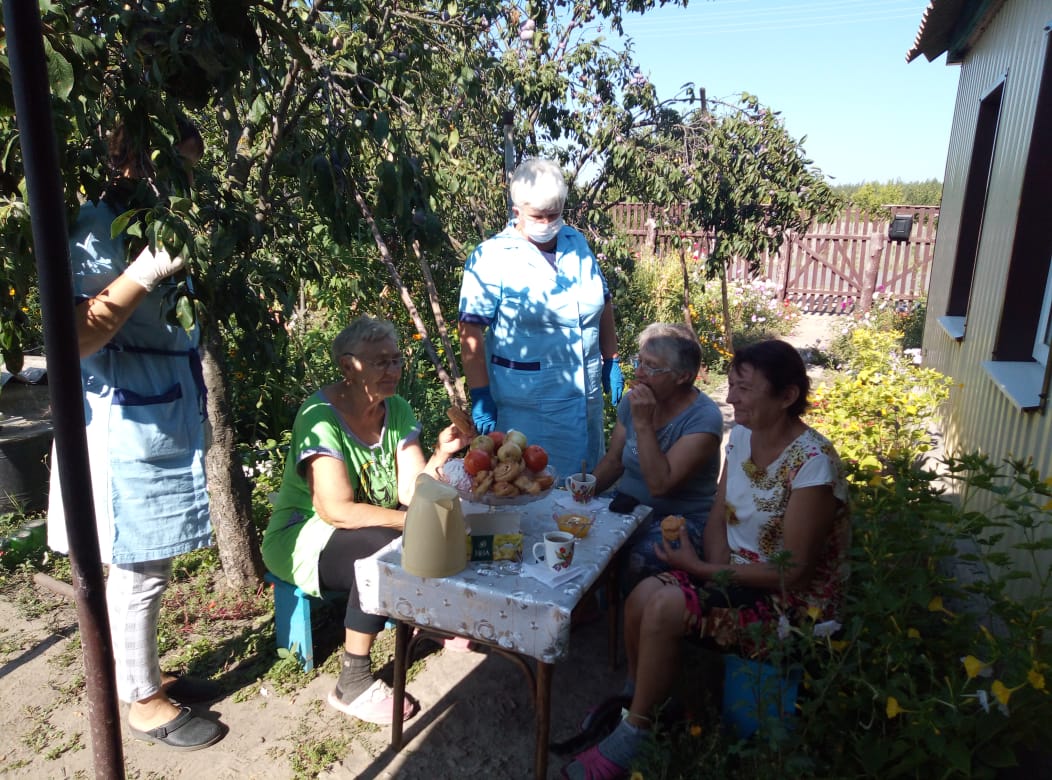 